Brunswick Community CollegeApplication for Admission to the Nursing ProgramsApplication dates: December 1, 2017 – January 12, 2018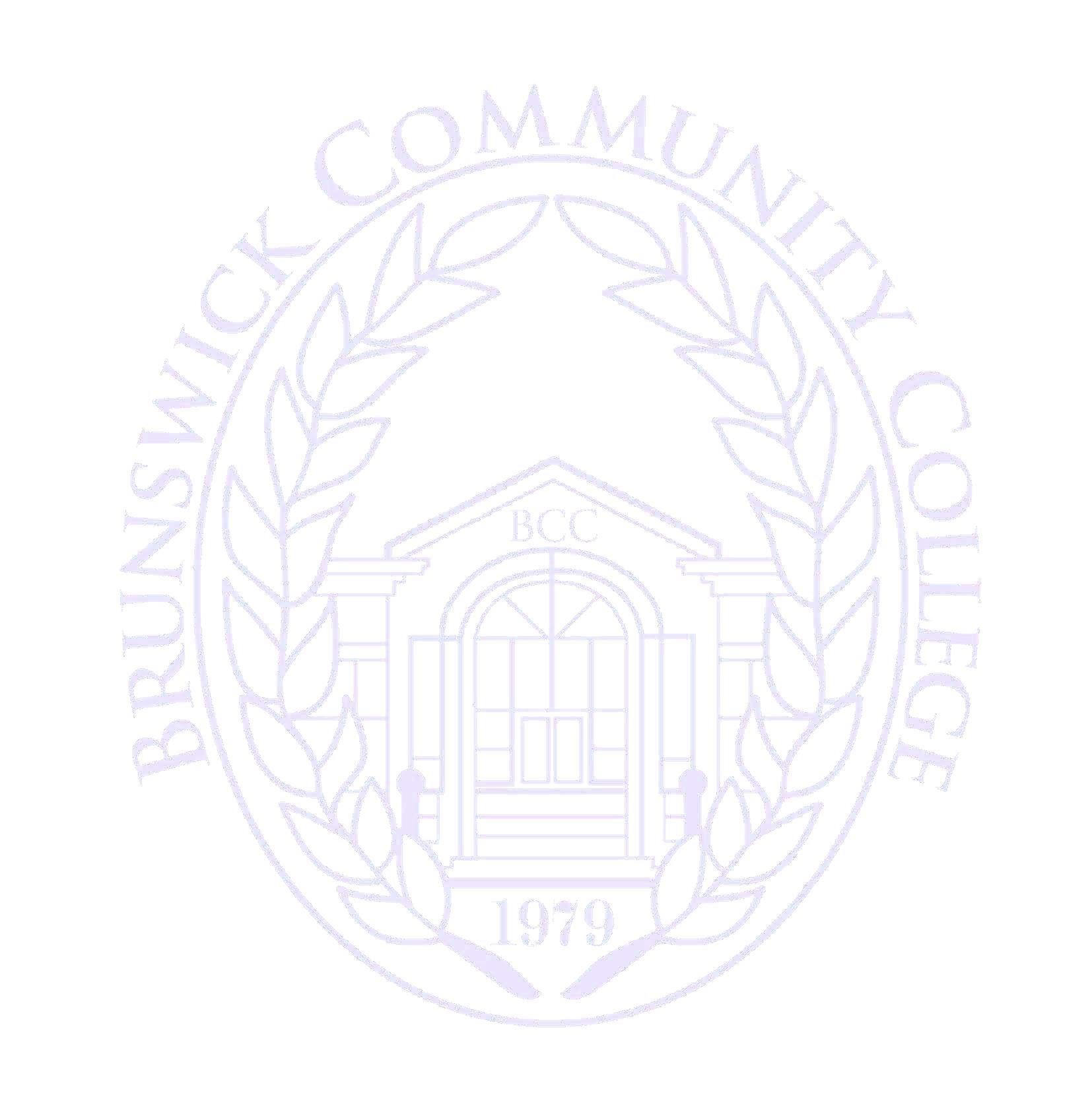 Last Name:						 First Name:					 MI:		Mailing Address:													City:						 State:				 Zip Code:				Physical Address:													City:						 State:				 Zip Code:				Primary Phone: 				 Secondary Phone:				 Date of Birth:	Campus Email:						 Personal Email: 					Currently Enrolled at BCC: 	Yes 	No Last School Attended:						Previous Schools Attended (Please include all schools including high school):																			Date of PAX Test Scores to be Used:				 CNA Expiration Date:			I am applying for admissions to the 2018 Nursing Programs offered at Brunswick Community College. By submitting this application, I agree that I have read the Associate Degree Nursing (ADN) and Practical Nursing (PN) Admission Brochures and acknowledge that I meet the requirements listed for entry into the programs. I further acknowledge that all information provided is true and that misrepresenting the truth can lead to dismissal from the program. Signature: 							 Date: 							Completed applications must be submitted electronically to Samantha Taylor at taylors@brunswickcc.edu to be considered for review into the programs. An electronic submission will constitute as your signature. Applicants must be admitted to BCC as a general student by 3pm, January 12, 2018. Students who have taken the NLN PAX examination more than once must state which test score (by date) they wish to use.  If the exam was taken at a location other than BCC, it is the student’s responsibility to ensure that the scores are received by BCC. Students must submit official transcripts from all institutions attended (including high school) prior to the application deadline to be considered for admission into the nursing programs.